New Mexico Search and Rescue CouncilBoard of Director’s Meeting AgendaMonday, December 05, 2022Virtual GoTo Meeting, 19:00 to 21:00ItemTopicPOC1Call to order Larry Zentner2Review of agenda and minutes “2.1Review & Comments of previous Minutes, 24 Oct“3Old Business“4ESCAPE ManagementLarry ZentnerSummary of ESCAPE Planning Meeting Thur Nov 17 Summary of PTC Meeting, Mon Nov 28 Next ESCAPE meeting, Wed, Dec 7th at 19:00 MSTRebecca PennDave Moffat(not itemized)5Treasurer’s ReportJon Hitchcock5.1Bank or Budget Summary “Mapping income, status? Contact David Price…6Membership Status (contact teams that did not renew for 2021 & 2022 and ask if they plan to return to full membership status) Rebecca Penn & Tyler Mobraten7Training Report Rick Wiedenmann8Communications Ron Nelson8.1Repeater List(s) update(s) Erik Nelson8.2VTAC 34 switch to VTAC 33 initiative Larry ZentnerSend email to forum about update Ron Nelson9Mapping Status Report David Price10Website IT Admin Status Report Account renewal needs a Debit card? David PriceErik Nelson 11SARTopo team-group account management status report Need a page/ tab on NMSARC website / Resources? Bob Howell11.1Funding options managed by NMSARC BoD Member donation or PNM grant? “12New Business Larry Zentner12.1NMSARC NMESC Policy Procedure Document Overhaul “12.2Pecos Valley Public Service team application & webpage Hold this team’s application until Gov’s Review Board “12.3Order more patches, FC and / or NMSARC “13Next meeting suggestion: Mon, Jan 30th at 19:00, virtual GoTo MeetingLarry Zentner14Adjourn “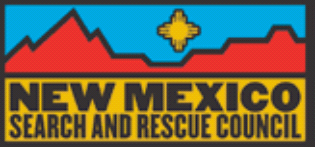 